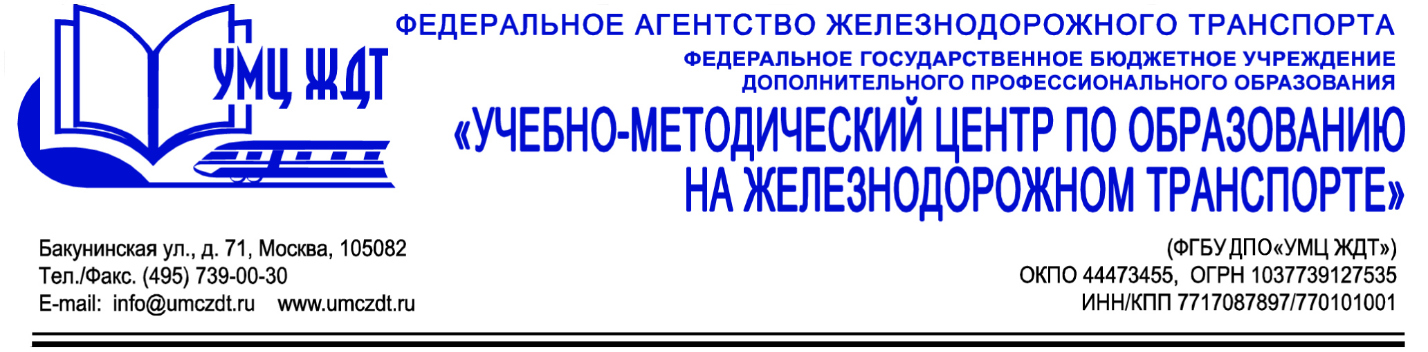 Учебный пландополнительной профессиональной программы (профессиональной переподготовки)«Управление персоналом»Учебный план программы включает в себя: 8 модулей, рассчитан на 600 часов (лекции 212 часов, практические занятия 56 часов, самостоятельная работа 322 часа, итоговая аттестация 10 часов)№п/пНаименование учебных дисциплин и модулейВсего, час.в том числев том числев том числе№п/пНаименование учебных дисциплин и модулейВсего, час.лекциипрактические    занятиясамост.работа1Трудовое право581810302Документационное обеспечение управления персоналом1143816603Управление персоналом15072-784Экономика и организация труда1003010605Бухгалтерский и управленческий учет персонала803010406Организационное поведение и культура3084187Основы менеджмента3084188Антикризисное управление персоналом2882189Итоговая аттестация.10---10Итого60021256322